Helios Inbyggda batterier och självtest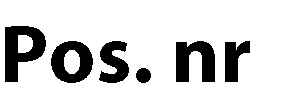 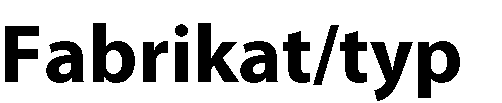 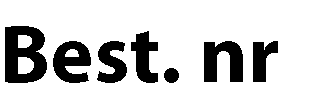 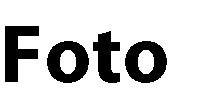 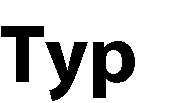 Helios IP42 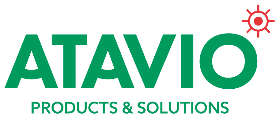 E- 7343796Art. 571500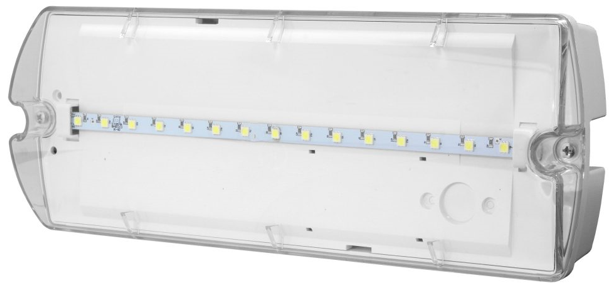 Batteri: Inbyggt LifeP04Montage: TakBestyckning: LED Övrigt: IP42Effekt:3WHelios IP65E- 7343797Art. 571501Batteri: Inbyggt LifeP04Montage: TakBestyckning: LED Övrigt: IP65Effekt:3WHelios EscapeE- 7343798Art. 571502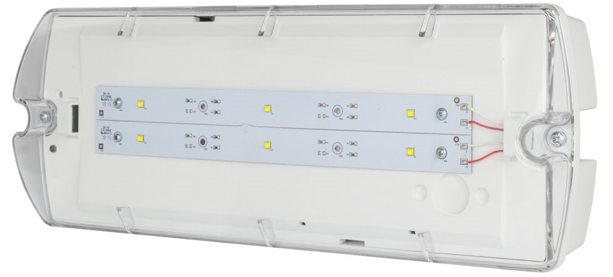 Batteri: Inbyggt LifeP04Montage: TakBestyckning: LED Övrigt: IP65Effekt:6WHelios Escape VärmeE- 7345444Art. 571504Batteri: Inbyggt LifeP04Montage: TakBestyckning: LED Övrigt: IP65Effekt:6WHelios med värmeE- 7343799Art. 571503Batteri: Inbyggt LifeP04Montage: TakBestyckning: LED Övrigt: IP65Effekt:3W